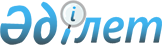 Әкімдіктің 2017 жылғы 10 мамырдағы № 578 "Үгіттік баспа материалдарын орналастыруға арналған орындарды белгілеу және сайлаушылармен кездесуі үшін барлық кандидаттарға үй-жайлар ұсыну туралы" қаулысына өзгеріс енгізу туралыҚостанай облысы Рудный қаласы әкімдігінің 2018 жылғы 20 шілдедегі № 983 қаулысы. Қостанай облысының Әділет департаментінде 2018 жылғы 1 тамызда № 7999 болып тіркелді
      "Қазақстан Республикасындағы сайлау туралы" 1995 жылғы 28 қыркүйектегі Қазақстан Республикасының Конституциялық заңының 28-бабы 4-тармағына және "Қазақстан Республикасындағы жергілікті мемлекеттік басқару және өзін-өзі басқару туралы" 2001 жылғы 23 қаңтардағы Қазақстан Республикасының Заңының 31-бабына сәйкес Рудный қаласының әкімдігі ҚАУЛЫ ЕТЕДІ:
      1. Рудный қаласы әкімдігінің 2017 жылғы 10 мамырдағы № 578 "Үгіттік баспа материалдарын орналастыруға арналған орындарды белгілеу және сайлаушылармен кездесуі үшін барлық кандидаттарға үй-жайлар ұсыну туралы" қаулысына (Нормативтік құқықтық актілерді мемлекеттік тіркеу тізілімінде № 7098 болып тіркелген, 2017 жылғы 15 маусымда Қазақстан Республикасы нормативтік құқықтық актілерінің эталондық бақылау банкінде жарияланған) мынадай өзгеріс енгізілсін:
      көрсетілген қаулының 2-қосымшасы осы қаулының қосымшасына сәйкес жаңа редакцияда жазылсын.
      2. "Рудный қаласы әкімінің аппараты" мемлекеттік мекемесі Қазақстан Республикасының заңнамасында белгіленген тәртіппен:
      1) осы қаулының аумақтық әділет органында мемлекеттік тіркелуін;
      2) осы қаулы мемлекеттік тіркелген күнінен бастап күнтізбелік он күн ішінде оның қазақ және орыс тілдеріндегі қағаз және электрондық түріндегі көшірмесін "Республикалық құқықтық ақпарат орталығы" шаруашылық жүргізу құқығындағы мемлекеттік кәсіпорнына ресми жариялау және Қазақстан Республикасы нормативтік құқықтық актілерінің эталондық бақылау банкіне енгізу үшін жіберілуін;
      3) осы қаулыны ресми жарияланғанынан кейін Рудный қаласы әкімдігінің интернет-ресурсына орналастыруын қамтамасыз етсін.
      3. Осы қаулының орындалуын бақылау Рудный қаласы әкімінің аппарат басшысына жүктелсін.
      4. Осы қаулы алғашқы ресми жарияланған күнінен кейін күнтізбелік он күн өткен соң қолданысқа енгізіледі.
       "КЕЛІСІЛДІ"
      Рудный қалалық сайлау
      комиссиясының төрағасы
      ________________ Ю. Нагерняк
      2018 жылғы 20 шілде Сайлаушылармен кездесуі үшін барлық кандидаттарға шарттық негізде үй-жайлар
					© 2012. Қазақстан Республикасы Әділет министрлігінің «Қазақстан Республикасының Заңнама және құқықтық ақпарат институты» ШЖҚ РМК
				
      Рудный қаласының әкімі

Б. Ғаязов
Әкімдігінің
2018 жылғы 20 шілдедегі
№ 983 қаулысына
қосымшаӘкімдігінің
2017 жылғы 10 мамырдағы
№ 578 қаулысына
2 қосымша
№
Елді мекен атауы
Сайлаушылармен кездесуі үшін үй-жайлар
1
2
3
1.
Рудный қаласы
Дзержинский көшесі, 19 үй, Рудный қаласы әкімдігінің "№ 1 орта мектебі" коммуналдық мемлекеттік мекемесі
2.
Рудный қаласы
Ленин көшесі, 73 үй, Рудный қаласы әкімдігінің "№ 2 гимназиясы" коммуналдық мемлекеттік мекемесі
3.
Рудный қаласы
П. Корчагин көшесі, 168 үй, Рудный қаласы әкімдігінің "№ 3 орта мектебі" коммуналдық мемлекеттік мекемесі
4.
Рудный қаласы
50 лет Октября көшесі, 76 үй, "Рудный қаласы әкімдігінің № 4 мектеп-лицейі" коммуналдық мемлекеттік мекемесі
5.
Рудный қаласы
Комсомол даңғылы, 24 үй, Рудный қаласы әкімдігінің "№ 5 гимназиясы" коммуналдық мемлекеттік мекемесі
6.
Рудный қаласы
П. Корчагин көшесі, 153 үй, Рудный қаласы әкімдігінің "№ 7 мектеп-гимназиясы" коммуналдық мемлекеттік мекемесі
7.
Рудный қаласы
И. Франко көшесі, 32 үй, Рудный қаласы әкімдігінің "№ 10 мектеп-гимназиясы" коммуналдық мемлекеттік мекемесі
8.
Рудный қаласы
Свердлов көшесі, 62 үй, Рудный қаласы әкімдігінің "№ 11 орта мектебі" коммуналдық мемлекеттік мекемесі
9.
Рудный қаласы
50 лет Октября көшесі, 63 үй, Рудный қаласы әкімдігінің "№ 12 орта мектебі" коммуналдық мемлекеттік мекемесі
10.
Рудный қаласы
Парк көшесі, 34 үй, Рудный қаласы әкімдігінің "№ 13 орта мектебі" коммуналдық мемлекеттік мекемесі
11.
Рудный қаласы
Горняков көшесі, 76 үй, Рудный қаласы әкімдігінің "Дм. Карбышев атындағы № 14 орта мектебі" коммуналдық мемлекеттік мекемесі
12.
Рудный қаласы
Ленин көшесі, 99 үй, Рудный қаласы әкімдігінің "№ 15 орта мектебі" коммуналдық мемлекеттік мекемесі
13.
Рудный қаласы
Парк көшесі, 104 үй, Рудный қаласы әкімдігінің "№ 17 орта мектебі" коммуналдық мемлекеттік мекемесі
14.
Рудный қаласы
Комсомол даңғылы, 15 үй, Рудный қаласы әкімдігінің "№ 18 орта мектебі" коммуналдық мемлекеттік мекемесі
15.
Рудный қаласы
Садовая көшесі, 16 үй, Рудный қаласы әкімдігінің "Железорудная стансасының № 20 негізгі мектебі" коммуналдық мемлекеттік мекемесі
16.
Рудный қаласы
Фрунзе көшесі, 16 құрылыс, Рудный қаласы әкімдігінің "№ 21 гимназиясы" коммуналдық мемлекеттік мекемесі
17.
Рудный қаласы
40 лет Октября көшесі, 5 үй, "Рудный қаласы әкімдігінің балалар көркемсурет мектебі" мемлекеттік коммуналдық қазыналық кәсіпорны
18.
Рудный қаласы
Комсомол даңғылы, 45 үй, Рудный қаласы әкімдігінің "Балалар мен жастарды дамыту және шығармашылық сарайы" коммуналдық мемлекеттік қазыналық кәсіпорны
19.
Рудный қаласы
Ленин көшесі, 95 үй, "Рудный қаласы әкімінің аппараты", мемлекеттік мекемесі (мемлекеттік органы)
20.
Қашар кенті
1 шағын ауданы, "№ 1 Қашар орта мектебі" коммуналдық мемлекеттік мекемесі
21.
Қашар кенті
1 шағын ауданы, Рудный қаласы әкімдігінің "№ 2 Қашар орта мектебі" коммуналдық мемлекеттік мекемесі
22.
Қашар кенті
1 шағын ауданы, 1/1 құрылыс, "Қашар кенті әкімінің аппараты" мемлекеттік мекемесі "Қашар кентінің "Юность" мәдениет үйі" коммуналдық мемлекеттік қазыналық кәсіпорны
23.
Горняцк кенті
Академик Сәтпаев көшесі, 24 үй, Рудный қаласы әкімдігінің "Горняцк кенті әкімінің аппараты" мемлекеттік мекемесі
24.
Перцев ауылы
Юбилейная көшесі, 38 құрылыс, Рудный қаласы әкімдігінің "Перцев негізгі мектебі" коммуналдық мемлекеттік мекемесі